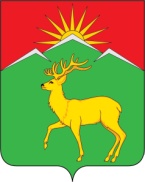 Совет депутатов Малиновского сельсоветаСаянского района Красноярского краяРЕШЕНИЕ с. Малиновка15.11.2021								№ 40О внесении изменений в решение Малиновского сельского Совета депутатов от 28.12.2017 № 57 «Об утверждении Порядка увольнения (освобождения от должности) лиц, занимающих муниципальные должности в связи с утратой доверия»В целях приведения нормативного правового акта в соответствие с законодательством, руководствуясь Уставом муниципального образования Малиновский сельсовет, Малиновский сельский Совет депутатовРЕШИЛ:1. Внести изменения в решение Малиновского сельского Совета депутатов от 28.12.2017 № 57 «Об утверждении Порядка увольнения (освобождения от должности) лиц, занимающих муниципальные должности в связи с утратой доверия».1.1. Пункт 10 решения изложить в новой редакции:«10. Решение об увольнении в связи с утратой доверия подписывает председатель представительного органа муниципального образования». 2. Контроль за исполнением настоящего решения оставляю за собой3. Настоящее решение вступает в силу в день, следующий за днем официального опубликования в газете «Вести поселения», и подлежит размещению в информационно-телекоммуникационной сети Интернет на сайте администрации Саянского района www.adm-sayany.ru.Глава Малиновского сельсовета,Председатель Малиновского сельского Совета депутатов				А.И. Мазуров